PROCEDURES AND GUIDELINESAPPLICATIONS FOR ICENTRE INCUBATION PROGRAMMEAll applications for iCentre office must be submitted to Darussalam Enterprise. Each application must be submitted with a cover letter and a complete application form to the following address:Darussalam EnterpriseD&T Building, Simpang 32-37Kg Anggerek Desa	Jalan Berakas BB3713Bandar Seri BegawanNegara Brunei DarussalamOREmail : icentre@dare.gov.bnAll applications must be fully completed using the given application form (as attached). Submitted applications shall be subject to the availability and suitability of the office space.All applicants MUST be registered business via https://www.ocp.mofe.gov.bn/REQUIREMENTSSubmission of completed iCentre Incubation Programme - Application Form attachedCompletion of Micro Bootcamp Programme or at least at week seven (7) onwards in Accelerate Bootcamp Programme with a submission of a comprehensive Business Lean CanvasMarket ValidationA better understanding of the target market will help build a better, more focused product. It is the process of testing how relevant and desirable a product or concept is by conducting user research. It is designed to understand, at the earliest possible stage, whether an idea is worth developing further.Illustration of deeper understanding of the market including definition of target market.Results of testing to target market to give a user perspective on whether a solution is viable/ engagement of target market (questionnaires, interviews, data presentation)Demonstrate target KPI to reach certain number of clients.Must show early adopters of products/service and initial growth revenue to be able to rent an office space at iCentreCommitmentA presentation on the assessment of the capabilities of the co-founding team with shared vision, values, and attitude and also to identify skills needed to develop the product/service.Strong organizational structure to run the business.Projections of growth in team members with the illustration of the job scope.Concepting Planning of the initial strategy and key milestones for the business are well presented with MVP/Prototype.Presentation of milestones both short term and long term.Comprehensive roadmap of the business.EVALUATION CRITERIACommercial MeritBusiness must show potential for further development and commercialization including a sound financial and marketing plan. Where possible,Identify target market and market sizeIdentify potential commercialization partnersIdentify potential competitionIdentify business revenuesDemonstrate uniqueness of productBusiness is scalable for substantial growth.Realistic, measurable and achievable business activities, milestones, resource allocations and timelines must be provided.Team CompetencyBusiness team members may not necessarily have relevant and suitable experience and expertise with a good track record, but must have a well-rounded team with financial, relevant technical and marketing background.Business team members especially the founder must have the relevant and complementary expertise. Where there is a gap, business should identify how to fill in the gap.Strong organizational structure to run the business.Projections of growth in team members with the illustration of the job scopeInnovation MeritBusiness should demonstrate new innovation or improvement to existing product or service or technology for enhanced efficiency or productivity. Business should show unique value proposition behind the technology or its application. For example, solution for the intended problem. Business should show the level of novelty, originality or innovation to the proposed product, service or technology.High Impact InnovationApplicants should show how business creates economic impact (through potential spin offs and employment opportunities).Business should show high impact to national interests providing solution to problems. Applicants must provide clear and expected output and KPIs.ICENTRE INCUBATION PROGRAMME - APPLICATION FORMPlease complete the following form as detailed as possible and submit together with the required documentations.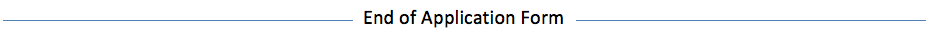 COMPANY DETAILSCOMPANY DETAILSCOMPANY DETAILSCOMPANY DETAILSCOMPANY DETAILSCOMPANY DETAILSCOMPANY DETAILSCOMPANY DETAILSCOMPANY DETAILSCOMPANY DETAILSCOMPANY DETAILSCOMPANY DETAILSCompany NameCompany NameIncorporation/ Registration DateIncorporation/ Registration DateRegistration No.Registration No.Description of BusinessDescription of BusinessTRACTIONTRACTIONTRACTIONTRACTIONTRACTIONTRACTIONTRACTIONTRACTIONTRACTIONTRACTIONTRACTIONTRACTIONRevenue as of todayRevenue as of todayB$ Facebook AccountFacebook AccountNo. of FollowersNo. of FollowersInstagram AccountInstagram AccountNo. of FollowersNo. of FollowersTEAM DETAILSTEAM DETAILSTEAM DETAILSTEAM DETAILSTEAM DETAILSTEAM DETAILSTEAM DETAILSTEAM DETAILSTEAM DETAILSTEAM DETAILSTEAM DETAILSTEAM DETAILSTotal No. of Team Members inclusive of Founder and Co-founder(s)Total No. of Team Members inclusive of Founder and Co-founder(s)Total No. of Team Members inclusive of Founder and Co-founder(s)Total No. of Team Members inclusive of Founder and Co-founder(s)Total No. of Team Members inclusive of Founder and Co-founder(s)Total No. of Team Members inclusive of Founder and Co-founder(s)Total No. of Team Members inclusive of Founder and Co-founder(s)Shareholder/ Owner DetailsShareholder/ Owner DetailsNameNameIC. NoIC. NoNationalityNationalityNationalityPositionPositionPosition1.EmailContact No.Contact No.NameNameNameNameIC. NoIC. NoNationalityNationalityNationalityPositionPositionPosition2.EmailContact No.Contact No.NameNameNameNameIC. NoIC. NoNationalityNationalityNationalityPositionPositionPosition3.EmailContact No.Contact No.NameNameNameNameIC. NoIC. NoNationalityNationalityNationalityPositionPositionPosition4.EmailContact No.Contact No.NameNameNameNameIC. NoIC. NoNationalityNationalityNationalityPositionPositionPosition5.EmailContact No.Contact No.TEAM MEMBERSTEAM MEMBERSTEAM MEMBERSTEAM MEMBERSTEAM MEMBERSTEAM MEMBERSTEAM MEMBERSTEAM MEMBERSTEAM MEMBERSTEAM MEMBERSTEAM MEMBERSTEAM MEMBERSNameNameNameNameIC. NoIC. NoNationalityNationalityNationalityPositionPositionPosition1.EmailContact No.Contact No.NameNameNameNameIC. NoIC. NoNationalityNationalityNationalityPositionPositionPosition2.EmailContact No.Contact No.NameNameNameNameIC. NoIC. NoNationalityNationalityNationalityPositionPositionPosition3.EmailContact No.Contact No.NameNameNameNameIC. NoIC. NoNationalityNationalityNationalityPositionPositionPosition4.EmailContact No.Contact No.NameNameNameNameIC. NoIC. NoNationalityNationalityNationalityPositionPositionPosition5.EmailContact No.Contact No.NameNameNameNameIC. NoIC. NoNationalityNationalityNationalityPositionPositionPosition6.EmailContact No.Contact No.NameNameNameNameIC. NoIC. NoNationalityNationalityNationalityPositionPositionPosition7.EmailContact No.Contact No.NameNameNameNameIC. NoIC. NoNationalityNationalityNationalityPositionPositionPosition8.EmailContact No.Contact No.NATURE OF BUSINESSNATURE OF BUSINESSNATURE OF BUSINESSNATURE OF BUSINESSNATURE OF BUSINESSNATURE OF BUSINESSNATURE OF BUSINESSNATURE OF BUSINESSNATURE OF BUSINESSNATURE OF BUSINESSNATURE OF BUSINESSNATURE OF BUSINESSStart-up CapitalStart-up CapitalStart-up CapitalStart-up CapitalB$Sourcee.g.: Self (Family/Friends) / Angel Investor etcSourcee.g.: Self (Family/Friends) / Angel Investor etcSourcee.g.: Self (Family/Friends) / Angel Investor etcSELF DISCLAIMERSELF DISCLAIMERSELF DISCLAIMERSELF DISCLAIMERSELF DISCLAIMERSELF DISCLAIMERSELF DISCLAIMERSELF DISCLAIMERSELF DISCLAIMERSELF DISCLAIMERSELF DISCLAIMERSELF DISCLAIMERa. Does any of the shareholders/owners currently have any outstanding payments with a financial institution and/or government organizations? (e.g loans, electric bills, water bills, rents etc)a. Does any of the shareholders/owners currently have any outstanding payments with a financial institution and/or government organizations? (e.g loans, electric bills, water bills, rents etc)a. Does any of the shareholders/owners currently have any outstanding payments with a financial institution and/or government organizations? (e.g loans, electric bills, water bills, rents etc)a. Does any of the shareholders/owners currently have any outstanding payments with a financial institution and/or government organizations? (e.g loans, electric bills, water bills, rents etc) Yes         No Yes         No Yes         No Yes         No Yes         No Yes         No Yes         No Yes         Nob. Does any of the shareholders/owners currently have any ongoing lawsuit?b. Does any of the shareholders/owners currently have any ongoing lawsuit?b. Does any of the shareholders/owners currently have any ongoing lawsuit?b. Does any of the shareholders/owners currently have any ongoing lawsuit? Yes         No Yes         No Yes         No Yes         No Yes         No Yes         No Yes         No Yes         Noc. Does any of the shareholders/owners currently have any ongoing bankruptcy filings?c. Does any of the shareholders/owners currently have any ongoing bankruptcy filings?c. Does any of the shareholders/owners currently have any ongoing bankruptcy filings?c. Does any of the shareholders/owners currently have any ongoing bankruptcy filings? Yes         No Yes         No Yes         No Yes         No Yes         No Yes         No Yes         No Yes         Nod. If the response to any of the above questions is ‘Yes’, please provide further details (use a separate sheet if required)d. If the response to any of the above questions is ‘Yes’, please provide further details (use a separate sheet if required)d. If the response to any of the above questions is ‘Yes’, please provide further details (use a separate sheet if required)d. If the response to any of the above questions is ‘Yes’, please provide further details (use a separate sheet if required)e. Are you aware of the rental charges of the offices at iCentre?e. Are you aware of the rental charges of the offices at iCentre?e. Are you aware of the rental charges of the offices at iCentre?e. Are you aware of the rental charges of the offices at iCentre? Yes         No Yes         No Yes         No Yes         No Yes         No Yes         No Yes         No Yes         Nof. Are you aware of the Startup Monitoring Portal for all incubates at the iCentre?f. Are you aware of the Startup Monitoring Portal for all incubates at the iCentre?f. Are you aware of the Startup Monitoring Portal for all incubates at the iCentre?f. Are you aware of the Startup Monitoring Portal for all incubates at the iCentre? Yes         No Yes         No Yes         No Yes         No Yes         No Yes         No Yes         No Yes         NoATTACHMENTS REQUIREDATTACHMENTS REQUIREDATTACHMENTS REQUIREDATTACHMENTS REQUIREDATTACHMENTS REQUIREDATTACHMENTS REQUIREDATTACHMENTS REQUIREDATTACHMENTS REQUIREDATTACHMENTS REQUIREDATTACHMENTS REQUIREDATTACHMENTS REQUIREDATTACHMENTS REQUIREDPlease provide the latest copies of the following (if applicable)Identification Card of Founder(s) and all team membersIncorporation/Registration Certificate or latest Form XFinancial Projection for the past and the next two (2) years (Cash flow)Company Profile including Organization and Management StructureDocuments supporting the “REQUIREMENTS” sectionDocuments supporting the elements in the “EVALUATION CRITERIA”Please provide the latest copies of the following (if applicable)Identification Card of Founder(s) and all team membersIncorporation/Registration Certificate or latest Form XFinancial Projection for the past and the next two (2) years (Cash flow)Company Profile including Organization and Management StructureDocuments supporting the “REQUIREMENTS” sectionDocuments supporting the elements in the “EVALUATION CRITERIA”Please provide the latest copies of the following (if applicable)Identification Card of Founder(s) and all team membersIncorporation/Registration Certificate or latest Form XFinancial Projection for the past and the next two (2) years (Cash flow)Company Profile including Organization and Management StructureDocuments supporting the “REQUIREMENTS” sectionDocuments supporting the elements in the “EVALUATION CRITERIA”Please provide the latest copies of the following (if applicable)Identification Card of Founder(s) and all team membersIncorporation/Registration Certificate or latest Form XFinancial Projection for the past and the next two (2) years (Cash flow)Company Profile including Organization and Management StructureDocuments supporting the “REQUIREMENTS” sectionDocuments supporting the elements in the “EVALUATION CRITERIA”Please provide the latest copies of the following (if applicable)Identification Card of Founder(s) and all team membersIncorporation/Registration Certificate or latest Form XFinancial Projection for the past and the next two (2) years (Cash flow)Company Profile including Organization and Management StructureDocuments supporting the “REQUIREMENTS” sectionDocuments supporting the elements in the “EVALUATION CRITERIA”Please provide the latest copies of the following (if applicable)Identification Card of Founder(s) and all team membersIncorporation/Registration Certificate or latest Form XFinancial Projection for the past and the next two (2) years (Cash flow)Company Profile including Organization and Management StructureDocuments supporting the “REQUIREMENTS” sectionDocuments supporting the elements in the “EVALUATION CRITERIA”Please provide the latest copies of the following (if applicable)Identification Card of Founder(s) and all team membersIncorporation/Registration Certificate or latest Form XFinancial Projection for the past and the next two (2) years (Cash flow)Company Profile including Organization and Management StructureDocuments supporting the “REQUIREMENTS” sectionDocuments supporting the elements in the “EVALUATION CRITERIA”Please provide the latest copies of the following (if applicable)Identification Card of Founder(s) and all team membersIncorporation/Registration Certificate or latest Form XFinancial Projection for the past and the next two (2) years (Cash flow)Company Profile including Organization and Management StructureDocuments supporting the “REQUIREMENTS” sectionDocuments supporting the elements in the “EVALUATION CRITERIA”Please provide the latest copies of the following (if applicable)Identification Card of Founder(s) and all team membersIncorporation/Registration Certificate or latest Form XFinancial Projection for the past and the next two (2) years (Cash flow)Company Profile including Organization and Management StructureDocuments supporting the “REQUIREMENTS” sectionDocuments supporting the elements in the “EVALUATION CRITERIA”Please provide the latest copies of the following (if applicable)Identification Card of Founder(s) and all team membersIncorporation/Registration Certificate or latest Form XFinancial Projection for the past and the next two (2) years (Cash flow)Company Profile including Organization and Management StructureDocuments supporting the “REQUIREMENTS” sectionDocuments supporting the elements in the “EVALUATION CRITERIA”Please provide the latest copies of the following (if applicable)Identification Card of Founder(s) and all team membersIncorporation/Registration Certificate or latest Form XFinancial Projection for the past and the next two (2) years (Cash flow)Company Profile including Organization and Management StructureDocuments supporting the “REQUIREMENTS” sectionDocuments supporting the elements in the “EVALUATION CRITERIA”Please provide the latest copies of the following (if applicable)Identification Card of Founder(s) and all team membersIncorporation/Registration Certificate or latest Form XFinancial Projection for the past and the next two (2) years (Cash flow)Company Profile including Organization and Management StructureDocuments supporting the “REQUIREMENTS” sectionDocuments supporting the elements in the “EVALUATION CRITERIA”COMPANY CONTACT DETAILSCOMPANY CONTACT DETAILSCOMPANY CONTACT DETAILSCOMPANY CONTACT DETAILSCOMPANY CONTACT DETAILSCOMPANY CONTACT DETAILSCOMPANY CONTACT DETAILSCOMPANY CONTACT DETAILSCOMPANY CONTACT DETAILSCOMPANY CONTACT DETAILSCOMPANY CONTACT DETAILSCOMPANY CONTACT DETAILSNameNameNameNameDesignationDesignationDesignationDesignationTelephone No.Telephone No.Telephone No.Telephone No.EmailEmailEmailEmail